Цикл консультаций для родителей «Воспитание основ здорового образа жизни у детей дошкольного возраста» 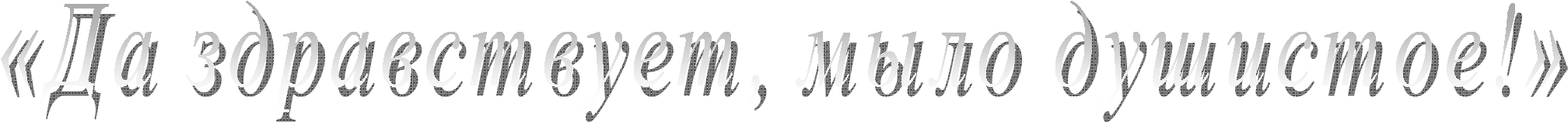 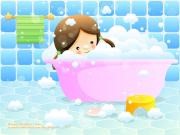   Является ли чистота залогом здоровья? Большинство из нас ответят "да" и будут правы. "…Чистота приближает человека к божеству", – заметил один европейский социолог.  Само слово "гигиена" произошло от имени одной из дочерей греческого бога-врачевателя Асклепия – Гигеи (богини чистоты и здоровья).  Гигиенические навыки очень важная часть культуры поведения. Необходимость опрятности, содержание в чистоте лица, тела, прически, одежды, обуви, они продиктована не только требованиями гигиены, но и нормами человеческих отношений. Дети должны понимать, что если они регулярно будут соблюдать эти правила, то у них проявляется уважение к окружающим и возникнет представление о том, что неряшливый человек, не умеющий следить за собой, своей внешностью, поступками, как правило, не будет одобрен окружающими людьми. Воспитание у детей навыков личной и общественной гигиены играет важнейшую роль в охране их здоровья, способствует правильному поведению в быту, в общественных местах. В конечном счете, от знания и выполнения детьми необходимых гигиенических правил и норм поведения зависит не только их здоровье, но и здоровье других детей и взрослых.  В процессе повседневной работы с детьми необходимо стремиться к тому, чтобы выполнение правил личной гигиены стало для них естественным, а гигиенические навыки с возрастом постоянно совершенствовались. В начале детей приучают к выполнению элементарных правил: самостоятельно мыть руки с мылом, намыливая их до образования пены и насухо их вытирать, пользоваться индивидуальным полотенцем, расческой, стаканом для полоскания рта, следить, чтобы все вещи содержались в чистоте. Поэтому работа по формированию у детей навыков личной гигиены должна начинаться в раннем дошкольном возрасте. Для воспитания у детей хорошей привычки мыть руки можно пользоваться маленькими стишками:                                                        Водичка, водичка,Умой моё личико,Чтобы глазоньки блестели,Чтобы щечки краснели, чтоб смеялся роток, чтоб кусался зубок.Без воды умылся котик. Лапкой вымыл глазки, ротик. А вот мне нельзя так мыться Мама может рассердиться… (В. Науменко) В ванне Любо плавать Ване В белом море - в ванне. Только вот обидно - Берега не видно. Видимость пропала, мыло в глаз попало... (А. Шлыгин) Задача взрослых при формировании культурно-гигиенических навыков, развивать самоконтроль при выполнении правил и норм личной гигиены. Предлагаем вместе с детьми научиться, правильно мыть руки. 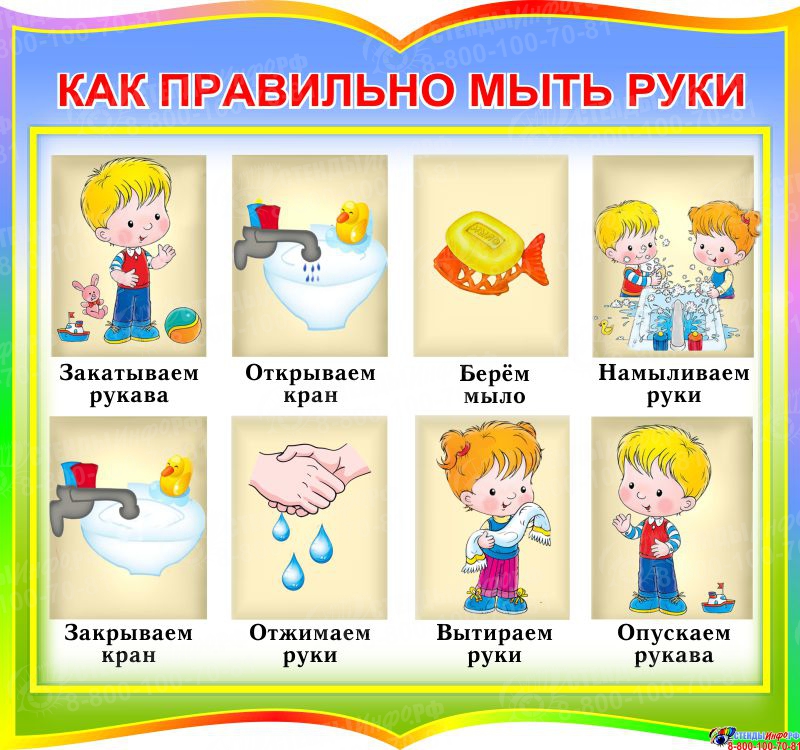 